                Есеп 4Әл-Фараби атындағы ҚазҰУ Әйелдер одағы«Әлемді өзгертетін әйелдер»2023 жылдың 12 мамырында филология факультетінің 3-1 аудиториясында сағат 10.30-да АҚШ-тың Алматыдағы Бас консулдығының Баспасөз, мәдениет және білім департаменті Ақпараттық ресурстық орталығының директоры Эльмира Мадиевна Киреевамен кездесу өтті.Кездесу тақырыбы: Кітапхана қоғамдық кеңістік ретінде.Киреева Е.М. «Болашақ» бағдарламасы бойынша Америкада алған білімі, өзінің мансабының қалыптасуы туралы егжей-тегжейлі айтып берді. Қонақ өз сөзінде нарықтық экономика жағдайында ақпарат көздеріне қол жеткізудің ресурстары ретінде талапкерлердің ЖОО таңдауында кітапханалардың маңызы зор екенін атап өтті. Кафедраның қазіргі оқытушылары, студенттері, магистранттары мен докторанттары Американың кітапхана жүйесі, АҚШ электронды кітапханаларына кіру жүйесі туралы жеткілікті ақпарат алды. Содан кейін Киреева Е.М. пікірталас клубы тұрақты жұмыс істейтін, фильмдер көрсетіліп, американдық тағамдардың тұсаукесері және АҚШ мәдениет қайраткерлерімен кездесулер өткізілетін Қазақстанның «Америка бұрыштарында» ұйымдастырылған жобаларына тоқталды. Алматыдағы АҚШ Бас консулдығының ақпараттық ресурстық орталығының тұсаукесері өтті. Болашақта барлығы тегін ағылшын курстарына, Американың мәдениеті мен тарихын зерттеу курстарына қатыса алады. Буклеттер таратылып, орталықтың 2023 жылға арналған бағдарламасы таныстырылды.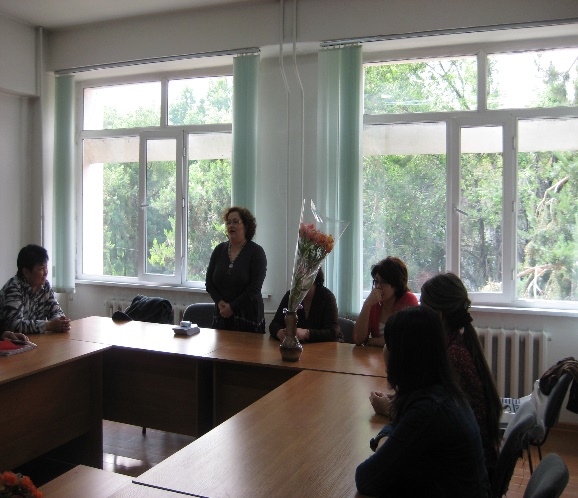 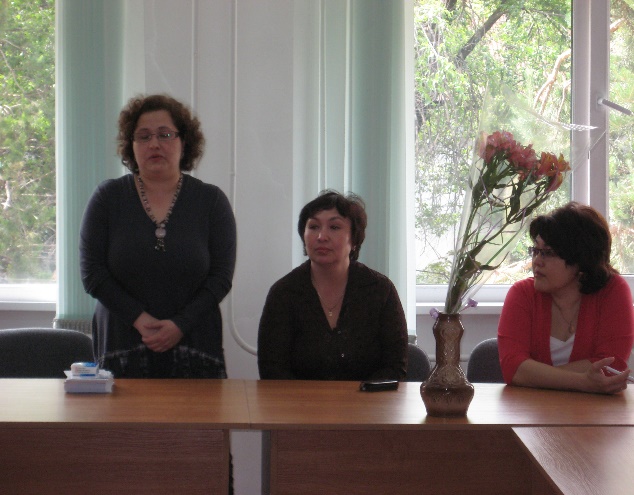 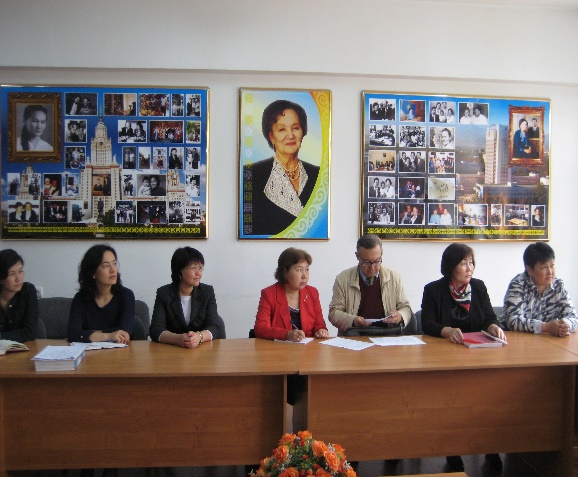 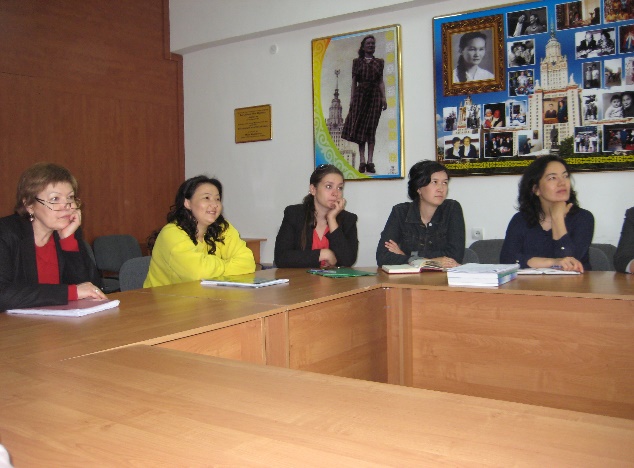 